Purpose of the ReportThe purpose of this report is to allocate places on the various committees of the Council in accordance with Section 15 of the Local Government and Housing Act 1989 and to make appointments to those committees in accordance with Section 16 of the Act, together with the appointment of the Chairs and Vice Chairs of the appropriate Committees, panels and working groups.RecommendationsThe allocation of committee places in accordance with the Political Balance Rules as set out in the report be approved.
The Members, Chairs and Vice Chairs for the committees, panels and working groups set out in Appendix 1 and Appendix 2 to this report be appointed for the period of twelve months until the First Business Meeting of the Council in May 2022.
The Council’s Monitoring Officer be authorised to amend the Constitution to take into account the consequential changes as a result of this report.  Corporate outcomesThe report relates to the following corporate priorities: Background to the reportIn accordance with Section 15 of the Local Government and Housing Act 1989, it is the duty of the Council, at its first business meeting in each Council year, where it is divided into different political groups, to review the representation of different political groups on the various committees.Criteria Under the terms of Section 15 (5) of the Local Government and Housing Act 1989, where a Council is divided into different political groups in accordance with the Local Government (Committees and Political Groups) Regulations 1990 as this Council is, seats on ordinary committees have to be allocated to give effect to the following principles:all the seats on committees are not to be allocated to the same political group;
the majority of seats on a committee should be allocated to the group which has the majority of the Authority's membership (in our case 26 seats or more);subject to (a) and (b) above, the total number of seats on committees must beallocated in proportion to the political strength on the Council; andsubject to (a), (b) and (c) above, the number of seats on each committee mustbe allocated in proportion to the political strength on the Council.Political Composition of the Council The current political composition of the Council is:Allocation of Seats The term “ordinary committees” has a special statutory meaning. They only include committees that have delegated powers to discharge the Council's statutory functions. The political proportionality rules do not apply to the appointment of the Cabinet under the Section 24 of the Local Government Act 2000 and the Council's Constitution.
In order to comply with Section 15 (5) of the Local Government and Housing Act 1989 and the Local Government (Committees and Political Groups) Regulations 1990, the allocation of seats on committees is set out below:
Appointment of Members to Committees Section 16 of the Local Government and Housing Act 1989 provides that after the Authority has determined the allocation of committee places, it is the duty of the Authority to exercise its power to make appointments to committees to give effect to the wishes of the various political groups, as to who is to be appointed to the places on that Committee which have been allocated to that particular group. The places are the property of the various political groups for appointment and dismissal.
The nominations from each of the political groups are shown in Appendix 1 to this report for Council to consider. Appointments to Panels and Working GroupsThe Council has created a number of panels and working groups which are not classed as ‘ordinary’ committees and therefore do not need to be politically proportionate.  
However, in creating the panels and working groups consideration has been given to ensure the membership represents all political groups.
The appointment of members to panels and working groups in line with the wishes of the political groups are shown in Appendix 2 to this report. Risk The proposals set out in this report will ensure that appointments are made to the various Committees in accordance with the Local Government and Housing Act 1989. Failure to meet the legislative requirements would leave the Council’s decisions open to challenge. Equality and diversityThere are no equality and diversity implications as a result of this report. Air quality implications There are no air quality implications as a result of this report. Comments of the Statutory Finance OfficerThere are no financial implications as a result of this report. Comments of the Monitoring OfficerThe principal legislation that governs political proportionality is set out in the Local Government and Housing Act 1989 and accompanying regulations. On a practical level it assists if wherever possible we could have an uneven number of councillors on each committee.Background documents There are no background documents to this report. AppendicesAppendix 1 – Appointments to Committees Appendix 2 – Appointments to Panels and Working Groups Chris Moister Director of Governance (Monitoring Officer) Report toReport toOnOnOn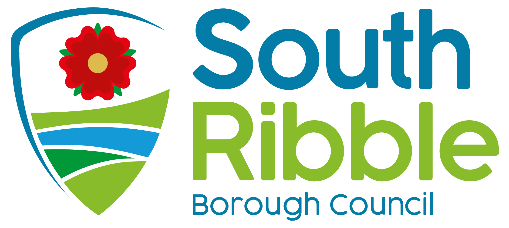 CouncilCouncilWednesday, 19 May 2021Wednesday, 19 May 2021Wednesday, 19 May 2021TitleTitleTitleTitlePortfolio HolderPortfolio HolderPortfolio HolderReport ofReport ofAppointment of Committee's for 2021/22Appointment of Committee's for 2021/22Appointment of Committee's for 2021/22Appointment of Committee's for 2021/22Leader of the Council and Cabinet Member (Strategy and Reform)Leader of the Council and Cabinet Member (Strategy and Reform)Leader of the Council and Cabinet Member (Strategy and Reform)Director of Governance and Monitoring OfficerDirector of Governance and Monitoring OfficerIs this report confidential?No An exemplary councilThriving communitiesA fair local economy that works for everyoneGood homes, green spaces, healthy placesNumber of Members Conservative22Labour22Liberal Democrat 5Independent 1                                                 Total 50CommitteeTotal PlacesConservativeLabourLiberalDemocratPlanning13661Scrutiny13661Licensing and Public Safety11551Standards7331Governance7331Appeals3111Appointments Panel – Chief Officers5221Shared Services5221Report Author:Email:Telephone:Date:Darren Cranshaw (Shared Services Lead - Democratic, Scrutiny & Electoral Services)darren.cranshaw
@southribble.gov.uk01772 62551207/05/21